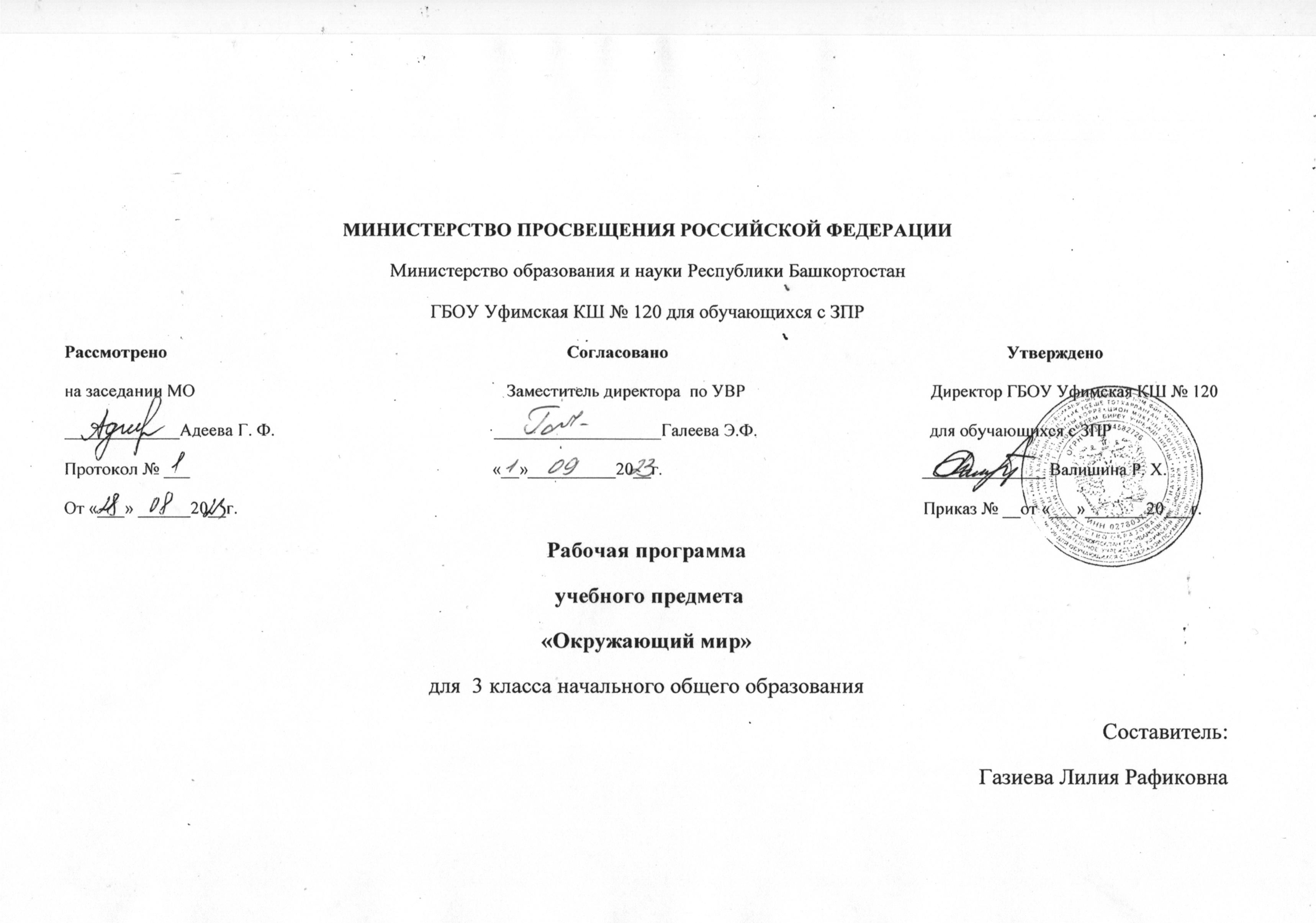   ПОЯСНИТЕЛЬНАЯ ЗАПИСКАПрограмма по учебному предмету «Окружающий мир» (предметная область «Обществознание и естествознание») составлена на основе Федерального государственного образовательного стандарта начального общего образования (Приказ Министерства просвещения России от  31. 05. 2021 г. №286 зарегистрирован  Министерством  Юстиции Российской Федерации 05. 07. 2021 регистрационный номер № 64100) (далее ФГОС НОО), Федеральной адаптированной образовательной программы начального общего образования обучающихся с задержкой психического развития  (Приказ Министерства просвещения России от 24. 11. 2022 г. № 1023 далее ФАОП НОО ЗПР).             Рабочая программа по учебному предмету «Окружающий мир» (предметная область «Обществознание и естествознание» («Окружающий мир») (далее соответственно – программа по окружающему миру, окружающий мир) включает пояснительную записку, содержание обучения, планируемые результаты освоения программы по окружающему миру. Пояснительная записка отражает общие цели и задачи изучения учебного предмета, характеристику психологических предпосылок к его изучению обучающимися с задержкой психического развития (ЗПР); место в структуре учебного плана, а также подходы к отбору содержания и планируемым результатам.Содержание обучения раскрывает содержательные линии для обязательного изучения окружающего мира в 3 классе на уровне начального общего образования. Содержание обучения завершатся перечнем универсальных учебных действий: познавательных, коммуникативных и регулятивных, которые возможно формировать средствами окружающего мира с учётом возрастных и психофизических особенностей обучающихся с ЗПР. Планируемые результаты программы по окружающему миру включают личностные, метапредметные результаты за период обучения, а также предметные достижения обучающегося с ЗПР за год обучения на уровне начального общего образования.Учебный предмет «Окружающий мир» предметной области «Обществознание и естествознание» несет в себе большой развивающий потенциал: у детей формируются предпосылки научного мировоззрения, познавательные интересы и способности, создаются условия для самопознания и саморазвития. Знания, формируемые в рамках данного учебного предмета, имеют глубокий личностный смысл и тесно связаны с практической жизнью. У обучающихся с ЗПР, которым рекомендовано обучение по варианту программы 7.2., мал запас дошкольных знаний и умений, недостаточен практический опыт, даже если они уже неоднократно встречались с теми или иными объектами и явлениями. Вместе с тем эмоциональная окрашенность большинства тем, яркость иллюстраций учебников и пособий, возможность видео сопровождения и наличие компьютерных программ, которые можно использовать в качестве обучающих, делает этот учебный предмет потенциально привлекательным для обучающихся с ЗПР. Изучение предмета «Окружающий мир», интегрирующего знания о природе, предметном мире, обществе и взаимодействии людей в нём, соответствует потребностям и интересам обучающихсяс ЗПР младшего школьного возраста и направлено на достижение следующих целей: формировании начальных знаний о природе и обществе, формирование предпосылок целостного взгляда на мир, начальных знаний о месте в нём человека на основе целостного взгляда на окружающий мир (природную и социальную среду обитания); освоение элементарных естественнонаучных, обществоведческих, нравственно-этических понятий, представленных в содержании данного учебного предмета; формирование представлений о ценности здоровья человека, его сохранения и укрепления, приверженности здоровому образу жизни; развитие умений и навыков применять полученные знания в реальной учебной и жизненной практике, связанной с поисково-исследовательской деятельностью (наблюдения, опыты, трудовая деятельность); духовно-нравственное развитие и воспитание личности гражданина России, понимание своей принадлежности к Российскому государству, определённому этносу; проявление уважения к истории, культуре, традициям народов РФ; освоение обучающимися с ЗПР основ мирового культурного опыта по созданию общечеловеческих ценностей, законов и правил построения взаимоотношений в социуме; обогащение духовного опыта обучающихся с ЗПР, развитие способности к социализации на основе принятия гуманистических норм жизни, приобретение начального опыта эмоционально-положительного отношения к природе в соответствии с экологическими нормами поведения; становление базовых навыков повседневного проявления культуры общения, гуманного отношения к людям, уважительного отношения к их взглядам, мнению и индивидуальности. В ходе изучения предмета «Окружающий мир» обучающиеся с ЗПР овладевают основами практикоориентированных знаний о человеке, природе и обществе, учатся осмысливать причинно-следственные связи в окружающем мире. Формирование логической грамотности у учащихся и средством ее формирования являются уроки предмета «Окружающий мир». Коррекционно-развивающий потенциал предмета заключается в развитии способности обучающегося с ЗПР использовать сформированные представления о мире для решения разнообразных предметно-практических и коммуникативных задач, развитии активности, любознательности и разумной предприимчивости во взаимодействии с миром живой и неживой природы.Предмет обладает широкими возможностями для формирования у обучающихся фундамента экологической и культурологической грамотности и соответствующих компетентностей – умений проводить наблюдения в природе, ставить опыты, соблюдать правила поведения в мире природы и людей, правила здорового образа жизни. Это позволит обучающимся с ЗПР освоить основы адекватного природо- и культуросообразного поведения в окружающей природной и социальной среде, заложит основу для осмысления личного опыта, позволяя сделать явления окружающего мира понятными, знакомыми и предсказуемыми, давая обучающемуся с ЗПР возможность найти свое место в ближайшем окружении, попытаться прогнозировать направление своих личных интересов в гармонии с интересами природы и общества, тем самым обеспечивая в дальнейшем свое личное и социальное благополучие, что особенно важно для обучающихся с ЗПР.Существенная особенность учебного предмета «Окружающий мир» состоит в том, что в нем заложена содержательная основа для широкой реализации межпредметных связей всех дисциплин начального образования. Центральной идеей конструирования содержания и планируемых результатов обучения окружающему миру является раскрытие роли человека в природе и обществе, ознакомление с правилами поведения в среде обитания и освоение общечеловеческих ценностей взаимодействия в системах: «Человек и природа», «Человек и общество», «Человек и другие люди», «Человек и познание». Важнейшей составляющей всех указанных систем является содержание, усвоение которого гарантирует формирование у обучающихся с ЗПР основ здорового и безопасного образа жизни на основе развивающейся способности предвидеть результаты своих поступков и оценки возникшей ситуации.Общее число часов, рекомендованных для изучения окружающего мира в 3 классе – 68 часов. СОДЕРЖАНИЕ УЧЕБНОГО ПРЕДМЕТА «ОКРУЖАЮЩИЙ МИР»Человек и обществоОбщество как совокупность людей, которые объединены общей культурой и связаны друг с другом совместной деятельностью во имя общей цели. Наша Родина – Российская Федерация. Уникальные памятники культуры России, родного края. Государственная символика Российской Федерации и своего региона. Города Золотого кольца России. Народы России. Уважение к культуре, традициям своего народа и других народов, государственным символам России.Семья – коллектив близких, родных людей. Семейный бюджет, доходы и расходы семьи. Уважение к семейным ценностям.Правила нравственного поведения в социуме. Внимание, уважительное отношение к людям с ограниченными возможностями здоровья, забота о них.Значение труда в жизни человека и общества. Трудолюбие как общественно значимая ценность в культуре народов России. Особенности труда людей родного края, их профессии.Страны и народы мира. Памятники природы и культуры – символы стран, в которых они находятся.Человек и природаМетоды изучения природы. Карта мира. Материки и части света. Вещество. Разнообразие веществ в окружающем мире.Примеры веществ: соль, сахар, вода, природный газ. Твёрдые тела, жидкости, газы. Простейшие практические работы с веществами, жидкостями, газами. Воздух – смесь газов. Свойства воздуха. Значение воздуха для растений, животных, человека. Вода. Свойства воды. Состояния воды, её распространение в природе, значение для живых организмов и хозяйственной жизни человека. Круговорот воды в природе. Охрана воздуха, воды. Горные породы и минералы. Полезные ископаемые, их значение в хозяйстве человека, бережное отношение людей к полезным ископаемым. Полезные ископаемые родного края (2–3 примера). Почва, её состав, значение для живой природы и хозяйственной жизни человека.Первоначальные представления о бактериях. Грибы: строение шляпочных грибов, грибы съедобные и несъедобные. Разнообразие растений.Зависимость жизненного цикла организмов от условий окружающей среды.Размножение и развитие растений. Особенности питания и дыхания растений. Роль растений в природе и жизни людей, бережное отношение человека к растениям. Условия, необходимые для жизни растения (свет, тепло, воздух, вода). Наблюдение роста растений, фиксация изменений. Растения родного края, названия и краткая характеристика на основе наблюдений. Охрана растений.Разнообразие животных. Зависимость жизненного цикла организмов от условий окружающей среды. Размножение и развитие животных (рыбы, птицы, звери). Особенности питания животных. Цепи питания. Условия, необходимые для жизни животных (воздух, вода, тепло, пища). Роль животных в природе и жизни людей, бережное отношение человека к животным. Охрана животных. Животные родного края, их названия, краткая характеристика на основе наблюдений.Природные сообщества: лес, луг, пруд. Взаимосвязи в природном сообществе: растения –пища и укрытие для животных; животные– распространители плодов и семян растений. Влияние человека на природные сообщества. Природные сообщества родного края (2–3 примера на основе наблюдений). Правила нравственного поведения в природных сообществах.Человек – часть природы. Общее представление о строении тела человека. Системы органов (опорно-двигательная, пищеварительная, дыхательная, кровеносная, нервная, органы чувств), их роль в жизнедеятельности организма. Измерение температуры тела человека, частоты пульса.Правила безопасной жизнедеятельностиЗдоровый образ жизни: двигательная активность (утренняя зарядка, динамические паузы), закаливание и профилактика заболеваний. Забота о здоровье и безопасности окружающих людей. Безопасность во дворе жилого дома (правила перемещения внутри двора и пересечения дворовой проезжей части, безопасные зоны электрических, газовых, тепловых подстанций и других опасных объектов инженерной инфраструктуры жилого дома, предупреждающие знаки безопасности). Правила безопасного поведения пассажира железнодорожного, водного и авиатранспорта (правила безопасного поведения на вокзалах и в аэропортах, безопасное поведение в вагоне, на борту самолёта, судна; знаки безопасности).Безопасность в информационно-телекоммуникационной сети «Интернет» (ориентирование в признаках мошеннических действий, защита персональной информации, правила коммуникации в мессенджерах и социальных группах) в условиях контролируемого доступа в информационно-телекоммуникационную сеть «Интернет».Изучение окружающего мира в 3 классе способствует освоению ряда универсальных учебных действий: познавательных универсальных учебных действий, коммуникативных универсальных учебных действий, регулятивных универсальных учебных действий, совместной деятельности.Базовые логические и исследовательские действия как часть познавательных универсальных учебных действий способствуют формированию умений:проводить несложные наблюдения в природе (сезонные изменения, поведение животных) по предложенному плану; на основе результатов совместных с одноклассниками наблюдений (в парах, группах) делать выводы по предложенному алгоритму; устанавливать зависимость между внешним видом, особенностями поведения и условиями жизни животного под руководством учителя; определять (в процессе рассматривания объектов и явлений) существенные признаки и отношения между объектами и явлениями используя наводящие вопросы; моделировать цепи питания в природном сообществе с использованием наглядности и помощи учителя; ориентироваться в понятиях «век», «столетие», «историческое время»; соотносить историческое событие с датой (историческим периодом) с использованием справочных материалов.Работа с информацией как часть познавательных универсальных учебных действий способствует формированию умений:понимать, что работа с моделями Земли (глобус, карта) может дать полезную и интересную информацию о природе нашей планеты; находить с помощью учителя на глобусе материки и океаны, воспроизводить их названия; находить с помощью учителя на карте нашу страну, столицу, свой регион; читать с помощью учителя несложные планы, соотносить условные обозначения с изображёнными объектами; находить по предложению и под руководством учителя информацию в разных источниках: текстах, таблицах, схемах, в том числе в информационно-коммуникационной сети «Интернет» (в условиях контролируемого входа); соблюдать правила безопасности при работе в информационной среде.Коммуникативные универсальные учебные действия способствуют формированию умений:ориентироваться в понятиях, соотносить понятия и термины с их краткой характеристикой:понятия и термины, связанные с социальным миром (безопасность, семейный бюджет, памятник культуры); понятия и термины, связанные с миром природы (планета, материк, океан, модель Земли, цепь питания, Красная книга); понятия и термины, связанные с безопасной жизнедеятельностью (знаки дорожного движения, дорожные ловушки, опасные ситуации); описывать (характеризовать) по предложенной схеме/плану условия жизни на Земле;   описывать по опорным словам схожие, различные, индивидуальные признаки на основе сравнения объектов природы; приводить примеры, кратко характеризовать по плану представителей разных царств природы; называть признаки (характеризовать) животного (растения) как живого организма; описывать (характеризовать) отдельные страницы истории нашей страны (в пределах изученного).Регулятивные универсальные учебные действия способствуют формированию умений:планировать шаги по решению учебной задачи, контролировать свои действия (при помощи учителя); устанавливать причину возникающей трудности или ошибки после предварительного анализа.Совместная деятельность способствует формированию умений: участвуя в совместной деятельности, выполнять роли руководителя (лидера) (с помощью учителя), подчинённого; положительно реагировать на советы и замечания в свой адрес; выполнять правила совместной деятельности, признавать право другого человека иметь собственное суждение, мнение; самостоятельно разрешать возникающие конфликты с учётом этики общения (при необходимости прибегая к помощи учителя). ПЛАНИРУЕМЫЕ РЕЗУЛЬТАТЫ ОСВОЕНИЯ ПРОГРАММЫ ПО ОКРУЖАЮЩЕМУ МИРУ НА УРОВНЕ НАЧАЛЬНОГО ОБЩЕГО ОБРАЗОВАНИЯЛичностные результатыЛичностные результаты освоения программы по окружающему миру характеризуют готовность обучающихся с ЗПРруководствоваться традиционными российскими социокультурными и духовно-нравственными ценностями, принятыми в обществе правилами и нормами поведения и должны отражать приобретение первоначального опыта деятельности обучающихся, в части:1)	гражданско-патриотического воспитания:становление ценностного отношения к своей Родине – России; понимание особой роли многонациональной России в современном мире; осознание своей этнокультурной и российской гражданской идентичности, принадлежности к российскому народу, к своей национальной общности; сопричастность к прошлому, настоящему и будущему своей страны и родного края; проявление интереса к истории и многонациональной культуре своей страны, уважения к своему и другим народам; первоначальные представления о человеке как члене общества, осознание прав и ответственности человека как члена общества;2)	духовно-нравственного воспитания:проявление культуры общения, уважительного отношения к людям, их взглядам, признанию их индивидуальности; принятие существующих в обществе нравственно-этических норм поведения и правил межличностных отношений, которые строятся на проявлении гуманизма, сопереживания, уважения и доброжелательности; применение правил совместной деятельности, проявление способности договариваться, неприятие любых форм поведения, направленных на причинение физического и морального вреда другим людям;3)	эстетического воспитания:понимание особой роли России в развитии общемировой художественной культуры, проявление уважительного отношения, восприимчивости и интереса к разным видам искусства, традициям и творчеству своего и других народов; использование полученных знаний в продуктивной и преобразующей деятельности, в разных видах художественной деятельности.4)	физического воспитания, формирования культуры здоровья и эмоционального благополучия:соблюдение правил организации здорового и безопасного (для себя и других людей) образа жизни; выполнение правил безопасного поведении в окружающей среде (в том числе информационной); приобретение опыта эмоционального отношения к среде обитания, бережное отношение к физическому и психическому здоровью;5)	трудового воспитания:осознание ценности трудовой деятельности в жизни человека и общества, ответственное потребление и бережное отношение к результатам труда, навыки участия в различных видах трудовой деятельности, интерес к различным профессиям;6)	экологического воспитания:осознание роли человека в природе и обществе, принятие экологических норм поведения, бережного отношения к природе, неприятие действий, приносящих ей вред;7)	ценности научного познания:осознание ценности познания для развития человека, необходимости самообразования и саморазвития; проявление познавательного интереса, активности, инициативности, любознательности и самостоятельности в расширении своих знаний, в том числе с использованием различных информационных средств.Личностные результаты, обеспечивающие адаптацию обучающегося ЗПР к изменяющимся условиям социальной и природной среды:овладение начальными навыками адаптации в динамично изменяющемся и развивающемся мире;принятие и освоение социальной роли обучающегося;развитие самостоятельности и личной ответственности за свои поступки;способность к осмыслению социального окружения, своего места в нем;формирование навыков сотрудничества со взрослыми и сверстниками в разных социальных ситуациях;участие в социально значимой деятельности;развитие адекватных представлений о собственных возможностях, о насущно необходимом жизнеобеспечении;овладение социально-бытовыми умениями, используемыми в повседневной жизни;владение навыками коммуникации и принятыми ритуалами социального взаимодействия, в том числе с использованием информационных технологий.В результате изучения окружающего мира на уровне начального общего образования у обучающегося с ЗПРбудут сформированы познавательные универсальные учебные действия, коммуникативные универсальные учебные действия, регулятивные универсальные учебные действия, совместная деятельность.Метапредметные результатыУ обучающегося с ЗПР будут сформированы следующие базовые логические действия как часть познавательных универсальных учебных действий:понимать целостность окружающего мира (взаимосвязь природной и социальной среды обитания)на доступном уровне , проявлять способность ориентироваться в изменяющейся действительности; на основе наблюдений доступных объектов окружающего мира устанавливать связи и зависимости между объектами (часть целое; причина – следствие; изменения во времени и в пространстве) по наводящим вопросам; сравнивать объекты окружающего мира, устанавливать основания для сравнения, устанавливать аналогии по предложенному плану, опорной схеме; объединять части объекта (объекты) по определённому признаку; определять существенный признак для классификации, классифицировать предложенные объекты после проведенного анализа/ с опорой на образец; находить закономерности и противоречия в рассматриваемых фактах, данных и наблюдениях на основе предложенного алгоритма; выявлять недостаток информации для решения учебной (практической) задачи на основе предложенного алгоритма с помощью учителя.У обучающегося будут сформированы следующие базовые исследовательские действия как часть познавательных универсальных учебных действий:проводить (по предложенному плану) наблюдения, несложные опыты; проявлять интерес к экспериментам, проводимым под руководством учителя; определять разницу между реальным и желательным состоянием объекта (ситуации) на основе предложенных вопросов; формулировать с помощью учителя цель предстоящей работы; моделировать с помощью учителя ситуации на основе изученного материала о связях в природе (живая и неживая природа, цепи питания; природные зоны), а также в социуме (лента времени; поведение и его последствия; коллективный труд и его результаты и другое); проводить по предложенному плану под руководством учителя опыт, несложное исследование по установлению особенностей объекта изучения и связей между объектами (часть – целое, причина – следствие); формулировать выводы на основе результатов проведённого наблюдения (опыта, измерения, исследования) по наводящим вопросам.У обучающегося будут сформированы следующие умения работать с информацией как часть познавательных универсальных учебных действий:использовать под руководством учителя различные источники для поиска информации, выбирать источник получения информации с учётом учебной задачи; находить в предложенном источнике информацию, представленную в явном виде, согласно заданному алгоритму; распознавать достоверную и недостоверную информацию на основе предложенного учителем способа её проверки; находить и использовать с помощью взрослых для решения учебных задач текстовую, графическую, аудиовизуальную информацию; читать и интерпретировать с помощью учителя графически представленную информацию: схему, таблицу, иллюстрацию; соблюдать правила информационной безопасности в условиях контролируемого доступа в информационно-телекоммуникационную сеть «Интернет» (с помощью учителя); создавать текстовую, видео-, графическую, звуковую информацию в соответствии с учебной задачей; фиксировать полученные результаты в текстовой форме (отчёт, выступление, высказывание) и графическом виде (рисунок, схема, диаграмма) с помощью взрослых.У обучающегося будут сформированы следующие умения общения как часть коммуникативных универсальных учебных действий:в процессе диалогов задавать вопросы, высказывать суждения; признавать возможность существования разных точек зрения; корректно высказывать своё мнение; соблюдать правила ведения диалога и дискуссии; проявлять уважительное отношение к собеседнику; использовать смысловое чтение для определения темы, главной мысли текста о природе, социальной жизни, взаимоотношениях и поступках людей; создавать устные и письменные тексты (описание, рассуждение, повествование)на доступном уровне; конструировать обобщения и выводы на основе полученных результатов наблюдений и опытной работы, подкреплять их доказательствами с помощью взрослых; находить ошибки и восстанавливать деформированный текст об изученных объектах и явлениях природы, событиях социальной жизни; готовить небольшие публичные выступления с возможной презентацией (текст, рисунки, фото, плакаты и другое) к тексту выступления с помощью взрослых.У обучающегося будут сформированы следующие умения самоорганизации как части регулятивных универсальных учебных действий:планировать с помощью учителя действия по решению учебной задачи; выстраивать последовательность выбранных действий и операций по опорному плану.У обучающегося будут сформированы следующие умения самоконтроля и самооценки как части регулятивных универсальных учебных действий:осуществлять контроль процесса и результата своей деятельности по предложенному алгоритму; находить ошибки в своей работе и устанавливать их причины; корректировать свои действия при необходимости (с небольшой помощью учителя); объективно оценивать результаты своей деятельности, соотносить свою оценку с оценкой учителя; оценивать при помощи учителя целесообразность выбранных способов действия, при необходимости корректировать их.У обучающегося будут сформированы следующие умения совместной деятельности:понимать значение коллективной деятельности для успешного решения учебной (практической) задачи; участвовать в формулировании краткосрочных и долгосрочных целей совместной деятельности (на основе изученного материала по окружающему миру) по наводящим вопросам; участвовать в коллективной деятельности по достижению общей цели: распределять роли, договариваться, обсуждать процесс и результат совместной работы; проявлять готовность руководить, выполнять поручения, подчиняться;   выполнять правила совместной деятельности: справедливо распределять и оценивать работу каждого участника; считаться с наличием разных мнений; не допускать конфликтов, при их возникновении мирно разрешать их (при необходимости обращаясь с помощивзрослого); ответственно выполнять свою часть работы.ПРЕДМЕТНЫЕ РЕЗУЛЬТАТЫ ИЗУЧЕНИЯ ОКРУЖАЮЩЕГО МИРАК концу обучения в З классе обучающийся научится:различать государственную символику Российской Федерации (гимн, герб, флаг); проявлять уважение к государственным символам России и своего региона; проявлять уважение к семейным ценностям и традициям, традициям своего народа и других народов; соблюдать правила нравственного поведения в социуме; приводить примеры памятников природы, культурных объектов и достопримечательностей родного края (используя справочно-дидактический материал, материалы учебника, записи в тетради), столицы России; иметь представление о памятниках природы, культурных объектах и достопримечательностях городов РФ с богатой историей и культурой, российских центров декоративно-прикладного искусства; проявлять интерес и уважение к истории и культуре народов России; показывать с помощью учителя на карте мира материки, изученные страны мира; иметь представление о расходах и доходах семейного бюджета; распознавать изученные объекты природы по их описанию, рисункам и фотографиям, различать их в окружающем мире; проводить по предложенному плану или инструкции небольшие опыты с природными объектами с использованием простейшего лабораторного оборудования и измерительных приборов (под руководством учителя); соблюдать безопасность проведения опытов; группировать с опорой на образец изученные объекты живой и неживой природы, проводить простейшую классификацию (при необходимости при помощи учителя); сравнивать с опорой на образец/алгоритм/схему по заданному количеству признаков объекты живой и неживой природы (после предварительного анализа); описывать (на доступном уровне) на основе предложенного плана и опорных слов изученные объекты и явления природы, выделяя их существенные признаки и характерные свойства; использовать знания о взаимосвязях в природе, связи человека и природы для объяснения простейших явлений и процессов в природе, организме человека (используя наглядность и помощь учителя); фиксировать результаты наблюдений, опытной работы, в процессе коллективной деятельности обобщать полученные результаты и делать выводы (с помощью учителя); создавать по заданному плану собственные высказывания о природе, человеке и обществе, сопровождая выступление иллюстрациями (презентацией); соблюдать правила безопасного поведения пассажира железнодорожного, водного и авиатранспорта; иметь представления об основах здорового образа жизни, в том числе требованиях к двигательной активности и принципы здорового питания; иметь представления об основах профилактики заболеваний; соблюдать правила безопасного поведения во дворе жилого дома; соблюдать правила нравственного поведения на природе; безопасно использовать персональные данные в условиях контролируемого доступа в информационно-коммуникационную сеть «Интернет»; иметь представление о возможных мошеннических действиях при общении в мессенджерах. ТЕМАТИЧЕСКОЕ ПЛАНИРОВАНИЕМатериально - техническое обеспечение образовательной деятельности: 1. А.А. Плешаков, Е.А. Крючкова. Окружающий мир. 1-4 классы. Учебник для общеобразовательных учреждений. В 2 ч. – М.: Просвещение. 2. Плешаков А.А. Окружающий мир. Рабочая тетрадь: 1-4 классы. Пособие для учащихся общеобразовательных учреждений. В 2-х ч. – М.: Просвещение. 3. Контрольно - измерительные материалы Окружающий мир: 1-4 класс/Сост.И.Ф.Яценко.- 4-е изд., перераб. – М.:ВАКО. 3. Е.М.Тихомирова «Поурочные разработки по предмету окружающий мир. – М.:Экзамен . 4. Дополнительная литература по темам учебника: «Аванта+», детская энциклопедия. 5. «Я познаю мир» (энциклопедия) Образовательные электронные ресурсы: Единая коллекция цифровых образовательных ресурсов http://school-collection.edu.ru/ Российское образование http://www.edu.ru Российский образовательный портал http://www.school.edu.ru ИКТ в образовании http://www.ict.edu.ru Российский портал открытого образования http://www.openet.edu.ru Ресурсы для открытой мультимедиа среды http://fcior.edu.ru Детские электронные книги и презентации http://www.rusedu.ru/subcat_30. № урокаСодержание учебного материалаКолличествочасовПримерные срокиФактическиесрокиКак устроен мирКак устроен мирКак устроен мирКак устроен мир1.Природа12.Человек13.Общество14.Российская Федерация15.О чем расскажет план16.Что такое экология17.Экскурсия «Природа нашего края осенью»Эта удивительная природаЭта удивительная природаЭта удивительная природаЭта удивительная природа8.Звездное небо-Великая книга природы 19.Тела, вещества, частицы110.Разнообразие веществ 111.Воздух и его охрана12Вода113.Превращения и круговорот воды114Берегите воду!115Что такое почва116Разнообразие растений117Солнце, растения и мы с вами118Размножение и развитие растений119Охрана растений120Разнообразие животных121Кто что ест.122Размножение и развитие животных123Охрана животных124В царстве животных125В царстве грибов126Проект «Природа родного края».127Великий круговорот жизни.128Зкскурсия «Зимние красоты»Мы и наше здоровьеМы и наше здоровьеМы и наше здоровьеМы и наше здоровье29Организм человека.130Органы чувств131Надежная защита организма132Опора тела и движение133Наше тело и питание134Пищеварительная система135Дыхание и кровообращение136Умей предупреждать болезни137Здоровый образ жизни138Как устроены и работают наши органы чувств1Наша безопасностьНаша безопасностьНаша безопасностьНаша безопасность39Огонь , вода и газ140Чтобы быть счастливым141Дорожные знаки142Опасные места143Природа и наша безопасность144Экологическая безопасность145Проект «Кто нас защищает?» О наших дедушках.1Чему учит экономика?Чему учит экономика?Чему учит экономика?Чему учит экономика?46Для чего нужна экономика?147Природные богатства и труд людей основы экономики148Полезные ископаемые149Растениеводство150Животноводство151Какая бывает промышленность?152Что такое деньги?153Государственный бюджет154Семейный бюджет155Экономика и экология1Путешествие по городам и странамПутешествие по городам и странамПутешествие по городам и странамПутешествие по городам и странам56Золотое кольцо России157Наши ближайшие соседи.158На севере Европы. Норвегия Швеция. Финляндия.Дания Исландия159Что такое Бенилюкс?160В центре Европы161По  Франции И Великобритании162На юге Европы163Всемирное наследие164По знаменитым местам мира165.Экскурсия «Природа родного края весной»166-67Работа на приусадебном участке268Итоговый урок1